August 25, 2017Mr. Steven V. KingExecutive Director and SecretaryWashington Utilities & Transportation CommissionP.O. Box 47250Re: 	Cascade Natural Gas PGA Monthly ReportDear Mr. King:Attached is Cascade Natural Gas Corporation’s documentation associated with its existing deferred gas cost accounting activity through July 2017. This information is being supplied in compliance with WAC 480-90-233.The following file is electronically submitted as part of this filing:NEW CNGC Monthly PGA Rpt Thru July 2017, 08.25.2017.xlsx– This is an Excel workbook containing Cascade Natural Gas Corporation’s deferred gas cost accounting activity through July 2017.NEW CNGC Core GC Allocations Supporting Calculations July 2017, 08.25.2017.xlsx – This is an Excel workbook containing supporting calculations of core gas cost allocations for July 2017.If you have any questions, please contact me at (509) 734-4593.Sincerely,/s/ Michael ParvinenMichael ParvinenDirector, Regulatory AffairsCascade Natural Gas Corporation 8113 W. Grandridge Blvd.Kennewick, WA 99336-7166 michael.parvinen@cngc.comAttachments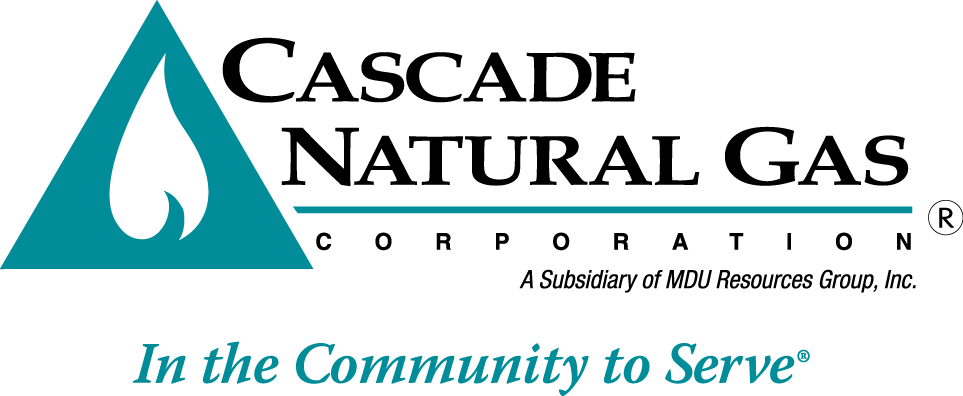 